Spēle 1. – 6. klasei “Jauno profesiju parāde”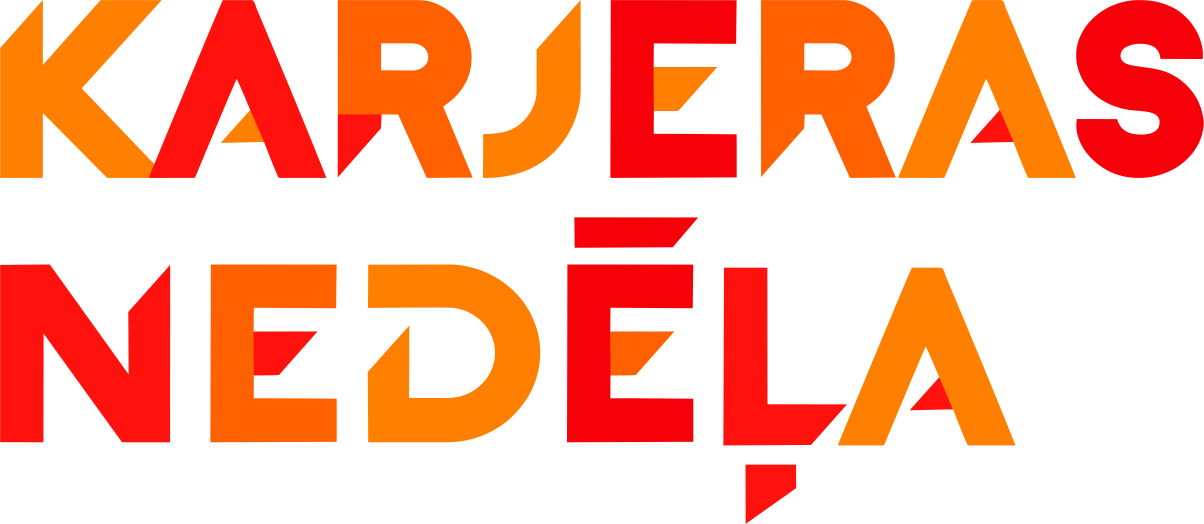 Spēles laikā aicinām skolēnu komandas vai individuāli iepazīties ar profesijām, kuras varētu būt pieprasītas nākotnes darba tirgū! Jautājumus uzdod divi animēti personāži – Adele un Gustavs, kuri iejūtas dažādu nākotnes profesiju lomās un pastāsta, ko katrā no tām dara un kas šo profesiju pārstāvjiem ir jāzina. Uzmanīgi klausieties īsu stāstījumu par katru profesiju, jo tas var noderēt, atbildot uz jautājumiem. 
Lai veicinātu diskusijas par nākotnes profesijām un prasmēm, aicinām šo spēli spēlēt komandās!Spēles apraksts:skolēni sadalās vairākās komandās (pēc izvēles –  katra komanda var izdomāt savu nosaukumu un izvirzīt kapteini)katrai komandai tiek piešķirtas 5 atbilžu variantu kartītesspēles video (https://youtu.be/IGd7440f3dE) kopumā skolēniem tiek uzdoti 9 jautājumi – katrai komandai jāatbild uz visiem jautājumiem. video jāskatās no sākuma, jo katrs jautājums sastāv no:īsa stāstījuma par konkrēto profesiju,jautājuma,5 atbilžu variantiem.tiklīdz Adele vai Gustavs ir nosaukuši visus atbilžu variantus konkrētajam jautājumam, sākas laika atskaite no 10 līdz 1 (proti, 10 sekundes) – šajā laikā video var apturēt (nospiežot pauzi), lai visi var paspēt izvēlēties atbilžu variantus. Kad laika atskaite beigusies, tiek parādītas pareizās atbildes pie konkrētā jautājuma, kas vizuāli tiek iekrāsotas tumšā krāsā. Jāņem vērā, ka pie kāda no jautājumiem nepareizas atbildes var būt vairākas, bet pie cita – pareizas var būt pilnīgi visas atbildes. Pirms spēles uzsākšanas par to jāinformē skolēni.kadrs ar pareizajām atbildēm tiek rādīts aptuveni 10 sekundes (proti, šajā brīdī ir laiks vismaz 10 sekundes, lai varētu pēc nepieciešamības pārrunāt pareizās atbildes, vai arī var video apturēt, nospiežot pauzi, ja vajadzīgs ilgāks laiks pārrunām). Pēc tam seko nākamais jautājums.Punktu skaits:par katru pareizu atbildi komanda saņem vienu punktu. Pie katra jautājuma komanda var iegūt vairākus punktus (atkarībā no tā, cik pareizo atbilžu variantu ir iekļauti). Proti, ja pie kāda no jautājumiem ir 3 pareizas atbildes (piemēram, A, B, D), tad komanda iegūst trīs punktus. Ja komanda nepasaka nevienu pareizu atbildi pie konkrētā jautājuma, tādā gadījumā punkti netiek iegūti. kopumā spēlē katra komanda var iegūt no 0 līdz 29 punktiem, pareizi atbildot uz visiem 9 jautājumiem. Lai aizraujoša un izzinoša spēle par nākotnes profesijām!